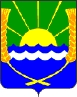 Администрация Красносадовского сельского поселенияАзовского района Ростовской области  ПОСТАНОВЛЕНИЕ« 22 » июля 2019 г.                         №74/2                               п.Красный СадОб утверждении отчета о реализации муниципальной программы Красносадовского сельского поселения «Участие в предупреждении и ликвидации последствий чрезвычайных ситуаций в границах Красносадовского сельского поселения, обеспечение пожарной безопасности» за 2019 годВ соответствии с постановлением Администрации Красносадовского сельского поселения от 17.10.2018г.  № 86/1 «Об утверждении Порядка разработки, реализации и оценки эффективности муниципальных программ Красносадовского сельского поселения», постановлением Администрации Красносадовского сельского поселения от 29.12.2018г. №110 «Об утверждении Плана реализации муниципальной программы «Участие в предупреждении и ликвидации последствий чрезвычайных ситуаций в границах Красносадовского сельского поселения, обеспечение пожарной безопасности» на 2019 год», Администрация Красносадовского сельского поселенияПОСТАНОВЛЯЕТ:1. Утвердить Отчет о реализации муниципальной программы «Участие в предупреждении и ликвидации последствий чрезвычайных ситуаций в границах Красносадовского сельского поселения, обеспечение пожарной безопасности» за 2019 год, согласно приложению № 1.2. Настоящее постановление вступает в силу с момента подписания и подлежит опубликованию на официальном сайте Администрации Красносадовского сельского поселения www.krasnosadovskoe.ru.3. Контроль за выполнением настоящего постановления оставляю за собой.Глава АдминистрацииКрасносадовского сельского поселения 		          		                                        Н.Л.ЯкубенкоПриложение № 1к постановлению администрации Красносадовского сельского поселения № 53/3 от 31.03.2020 г.Отчето реализации муниципальной программы Красносадовского сельского поселения«Участие в предупреждении и ликвидации последствий чрезвычайных ситуаций в границах Красносадовского сельского поселения, обеспечение пожарной безопасности» за 2019 годРаздел 1. Конкретные результаты, достигнутые за 2019 годВ целях создания условий для совершенствования муниципального управления, повышение его эффективности, повышение эффективности исполнения муниципальными служащими своих должностных обязанностей в рамках реализации муниципальной программы «Участие в предупреждении и ликвидации последствий чрезвычайных ситуаций в границах Красносадовского сельского поселения, обеспечение пожарной безопасности», утвержденной постановление администрации Красносадовского сельского поселения от 21.11.2018 №92/2 (далее – муниципальная программа), ответственным исполнителем и участниками муниципальная программы в 2019 году реализовано мероприятие, в результате которых:- проведено страхование добровольных пожарных дружинников.Раздел 2. Результаты реализации основных мероприятий, мероприятий ведомственных целевых программ, а также сведения о достижении контрольных событий муниципальной программыДостижению указанных результатов в 2019 году способствовала реализация ответственным исполнителем, соисполнителями и участниками основных мероприятий и мероприятий ведомственных целевых программ.В рамках подпрограммы 1. «Пожарная безопасность», предусмотрена реализация 1 основного мероприятия.Основное мероприятие 1.1. Оснащение современным оборудованием, снаряжением и улучшение материально-технической базы, страхование добровольных пожарных выполнено в полном объеме. Осуществлено страхование жизни добровольных пожарных.Сведения о выполнении основных мероприятий, мероприятий ведомственных целевых программ, а также контрольных событий муниципальной программы приведены в приложении № 1 к отчету о реализации муниципальной программы.Раздел 3. Анализ факторов, повлиявшихна ход реализации муниципальной программыВ ходе анализа факторов, повлиявших на ход реализации муниципальной программы в 2019 году по итогам года установлено отсутствие фактов невыполнения мероприятий плана реализации муниципальной программы, в связи с чем принятие дополнительных мер, корректировок, постановки новых задач для качественной реализации мероприятий муниципальной программы в текущем году.Раздел 4. Сведения об использовании бюджетных ассигнованийи внебюджетных средств на реализацию муниципальной программыОбъем запланированных расходов на реализацию муниципальной программы на 2019 год составил 1,0 тыс. рублей, в том числе по источникам финансирования:местный бюджет 1,0 тыс. рублей.План ассигнований в соответствии с решением Собрания депутатов Красносадовского сельского поселения «О бюджете Красносадовского сельского поселения на 2019 год и плановый период 2020 и 2021 годов» составил 1,0 тыс. рублей. В соответствии со сводной бюджетной росписью – 1,0 тыс. рублей, в том числе по источникам финансирования:местный бюджет 1,0 тыс. рублей.Исполнение расходов по муниципальной программе составило 1,0 тыс. рублей, в том числе по источникам финансирования:местный бюджет 1,0 тыс. рублей;                                Объем неосвоенных бюджетных ассигнований составил 0,0 тыс. рублей.Сведения об использовании бюджетных ассигнований и внебюджетных средств на реализацию муниципальной программы за 2019 год приведены в приложении № 2 к отчету о реализации муниципальной программы.Раздел 5. Сведения о достижении значений показателей муниципальной программы, подпрограмм муниципальной программы за 2019 годМуниципальной программой и подпрограммами муниципальной программы предусмотрено 4 показателя, по 4 из которых фактические значения соответствуют плановым.Показатель 1. «Количество жителей участвующих в профилактических мероприятиях по предупреждению пожаров, чрезвычайных ситуаций и происшествий на водных объектах» - плановое значение 1,0 тыс. человек, фактическое значение – 1,0 тыс. человек.Показатель 2. «Доля населения Красносадовского сельского поселения, охваченного системой оповещения» - плановое значение 89,4%, фактическое значение 89,4%.Подпрограмма 1. «Пожарная безопасность».Показатель 1.1 «Доля населения Красносадовского сельского поселения, обеспеченного противопожарным прикрытием в соответствии с установленными временными нормативами прибытия первого подразделения пожарной охраны к месту вызова» - плановое значение – 89,4%, фактическое значение – 89,4%.Сведения о достижении значений показателей муниципальной программы, подпрограмм муниципальной программы с обоснование отклонений по показателям приведены в приложении № 3 к отчету о реализации муниципальной программы.Раздел 6. Результаты оценки эффективности реализации муниципальной программы
Эффективность муниципальной программы определяется на основании степени выполнения целевых показателей, основных мероприятий и оценки бюджетной эффективности муниципальной программы.1. Степени достижения целевых показателей муниципальной программы, подпрограмм муниципальной программы:степень достижения целевого показателя 1 - 1;степень достижения целевого показателя 2 - 1;степень достижения целевого показателя 1.1. – 1.Суммарная оценка степени достижения целевых показателей муниципальной программы составляет 3:3=1, что характеризует высокий уровень эффективности реализации муниципальной программы по степени достижения целевых показателей.2. Степень реализации основных мероприятий, мероприятий ведомственных целевых программ, финансируемых за счет всех источников финансирования, оценивается как доля основных мероприятий, мероприятий ведомственных целевых программ, выполненных в полном объеме.Степень реализации основных мероприятий составляет 3:3=1, что характеризует высокий уровень эффективности реализации муниципальной программы по степени реализации основных мероприятий, мероприятий ведомственных целевых программ.3. Бюджетная эффективность реализации муниципальной программы рассчитывается в несколько этапов.3.1. Степень реализации основных мероприятий, мероприятий ведомственных целевых программ, финансируемых за счет средств бюджетов, оценивается как доля мероприятий, выполненных в полном объеме.Степень реализации основных мероприятий муниципальной программы составляет 3:3=1.3.2. Степень соответствия запланированному уровню расходов за счет средств бюджетов, оценивается как отношение фактически произведенных в отчетном году бюджетных расходов на реализацию муниципальной программы к их плановым значениям.Степень соответствия запланированному уровню расходов:1,0 тыс. рублей/1,0 тыс. рублей = 1.3. Эффективность использования средств бюджетов рассчитывается как отношение степени реализации основных мероприятий, мероприятий ведомственных целевых программ к степени соответствия запланированному уровню расходов за счет средств бюджетов.Эффективность использования финансовых ресурсов на реализацию муниципальной программы:1/1=1, в связи с чем бюджетная эффективность реализации муниципальной программы является удовлетворительной.Уровень реализации муниципальной программы в целом:1*0,5+1*0,3+1*0,2= 1, в связи с чем уровень реализации муниципальной программы является удовлетворительным.Приложение № 1к отчету о реализации муниципальной программыСВЕДЕНИЯо выполнении основных мероприятий муниципальной программы «Участие в предупреждении и ликвидации последствий чрезвычайных ситуаций в границах Красносадовского сельского поселения, обеспечение пожарной безопасности» за 2019 год<1> В целях оптимизации содержания информации в графе 2 допускается использование аббревиатур, например: муниципальная программа – МП, основное мероприятие  – ОМ.Приложение № 2к отчету о реализации муниципальной программыСВЕДЕНИЯоб использовании бюджетных ассигнований и внебюджетных средств на реализацию муниципальной программы «Участие в предупреждении и ликвидации последствий чрезвычайных ситуаций в границах Красносадовского сельского поселения, обеспечение пожарной безопасности» за 2019 год<1> В соответствии с бюджетной отчетностью на 1 января текущего финансового года.<2> Включается в приложение при наличии средств.<3> По основным мероприятиям подпрограмм и мероприятиям ВЦП в графе 3 «Объем расходов
(тыс. рублей), предусмотренных муниципальной программой» сумма должна соответствовать данным Таблицы 7.<4> В целях оптимизации содержания информации в графе 2 допускается использование аббревиатур, например: муниципальная программа – МП, основное мероприятие  – ОМ.Приложение № 3к отчету о реализации муниципальной программыСВЕДЕНИЯ о достижении значений показателей муниципальной программы «Участие в предупреждении и ликвидации последствий чрезвычайных ситуаций в границах Красносадовского сельского поселения, обеспечение пожарной безопасности» за 2019 год<1> Приводится фактическое значение показателя за год, предшествующий отчетному.№ п/пНомер и наименование <1>Ответственный
 исполнитель, соисполнитель, участник 
(должность/ ФИО)Плановый срок окончания реализацииФактический срокФактический срокРезультатыРезультатыПричины не реализации/ реализации не в полном объеме№ п/пНомер и наименование <1>Ответственный
 исполнитель, соисполнитель, участник 
(должность/ ФИО)Плановый срок окончания реализацииначала реализацииокончания реализациизапланированныедостигнутыеПричины не реализации/ реализации не в полном объеме123456789Подпрограмма I. «Профилактика экстремизма и терроризма»Подпрограмма I. «Профилактика экстремизма и терроризма»Подпрограмма I. «Профилактика экстремизма и терроризма»Подпрограмма I. «Профилактика экстремизма и терроризма»Подпрограмма I. «Профилактика экстремизма и терроризма»Подпрограмма I. «Профилактика экстремизма и терроризма»Подпрограмма I. «Профилактика экстремизма и терроризма»Подпрограмма I. «Профилактика экстремизма и терроризма»Подпрограмма I. «Профилактика экстремизма и терроризма»Основное мероприятие 1.1Оснащение современным оборудованием, снаряжением и улучшение материально-технической базы, страхование жизни добровольных пожарныхАдминистрация Красносадовского сельского поселения31.12.201901.01.201931.12.2019улучшение оперативных возможностей при тушении пожаров и спасении людей на пожарахпроведено страхование добровольных пожарных дружинниковНаименование       
муниципальной     
 программы, подпрограммы 
муниципальной     
программы,основного мероприятия<4>Источники финансированияОбъем   
расходов (тыс. руб.), предусмотренныхОбъем   
расходов (тыс. руб.), предусмотренныхФактические 
расходы (тыс. руб.) <1>Наименование       
муниципальной     
 программы, подпрограммы 
муниципальной     
программы,основного мероприятия<4>Источники финансированиямуниципальной программойСводной бюджетной росписьюФактические 
расходы (тыс. руб.) <1>12345Муниципальная
программа      всего                 1,01,01,0Муниципальная
программа      федеральный бюджет    ХХХМуниципальная
программа      областной бюджетХХХМуниципальная
программа      местный бюджет 1,01,01,0Муниципальная
программа      безвозмездные поступления в местный  бюджет,  <2>ХХХМуниципальная
программа      внебюджетные источникиХХХПодпрограмма 1 всего                 1,01,01,0Подпрограмма 1 федеральный бюджет    ХХХПодпрограмма 1 областной бюджетХХХПодпрограмма 1 местный бюджет 1,01,01,0Подпрограмма 1 внебюджетные источникиХХХОсновное мероприятие 1.1всего                <3> 1,01,01,0Основное мероприятие 1.1федеральный бюджет    ХХХОсновное мероприятие 1.1областной бюджетХХХОсновное мероприятие 1.1местный бюджет 1,01,01,0Основное мероприятие 1.1внебюджетные источникиХХХ№ п/пНомер и наименованиеЕдиницаизмеренияЗначения показателей 
муниципальной программы,     
подпрограммы муниципальной 
программыЗначения показателей 
муниципальной программы,     
подпрограммы муниципальной 
программыЗначения показателей 
муниципальной программы,     
подпрограммы муниципальной 
программыОбоснование отклонений  
 значений показателя    
на конец   
 отчетного года       
(при наличии)№ п/пНомер и наименованиеЕдиницаизмерениягод,      
предшествующий 
отчетному<1>отчетный годотчетный годОбоснование отклонений  
 значений показателя    
на конец   
 отчетного года       
(при наличии)№ п/пНомер и наименованиеЕдиницаизмерениягод,      
предшествующий 
отчетному<1>планфактОбоснование отклонений  
 значений показателя    
на конец   
 отчетного года       
(при наличии)1234567Муниципальная программа Красносадовского сельского поселения «Участие в предупреждении и ликвидации последствий чрезвычайных ситуаций в границах Красносадовского сельского поселения, обеспечение пожарной безопасности»Муниципальная программа Красносадовского сельского поселения «Участие в предупреждении и ликвидации последствий чрезвычайных ситуаций в границах Красносадовского сельского поселения, обеспечение пожарной безопасности»Муниципальная программа Красносадовского сельского поселения «Участие в предупреждении и ликвидации последствий чрезвычайных ситуаций в границах Красносадовского сельского поселения, обеспечение пожарной безопасности»Муниципальная программа Красносадовского сельского поселения «Участие в предупреждении и ликвидации последствий чрезвычайных ситуаций в границах Красносадовского сельского поселения, обеспечение пожарной безопасности»Муниципальная программа Красносадовского сельского поселения «Участие в предупреждении и ликвидации последствий чрезвычайных ситуаций в границах Красносадовского сельского поселения, обеспечение пожарной безопасности»Муниципальная программа Красносадовского сельского поселения «Участие в предупреждении и ликвидации последствий чрезвычайных ситуаций в границах Красносадовского сельского поселения, обеспечение пожарной безопасности»Муниципальная программа Красносадовского сельского поселения «Участие в предупреждении и ликвидации последствий чрезвычайных ситуаций в границах Красносадовского сельского поселения, обеспечение пожарной безопасности»1.Показатель 1. «Количество жителей участвующих в профилактических мероприятиях по предупреждению пожаров, чрезвычайных ситуаций и происшествий на водных объектах»тыс. человек1,01,01,02Показатель 2.«Доля населения Красносадовского сельского поселения, охваченного системой оповещения»проценты89,489,489,4Подпрограмма 1. «Пожарная безопасность».Подпрограмма 1. «Пожарная безопасность».Подпрограмма 1. «Пожарная безопасность».Подпрограмма 1. «Пожарная безопасность».Подпрограмма 1. «Пожарная безопасность».Подпрограмма 1. «Пожарная безопасность».Подпрограмма 1. «Пожарная безопасность».1.1.Показатель 1.1 «Доля населения Красносадовского сельского поселения, обеспеченного противопожарным прикрытием в соответствии с установленными временными нормативами прибытия первого подразделения пожарной охраны к месту вызова»проценты89,489,489,4